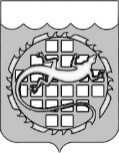 КОНТРОЛЬНО-СЧЕТНАЯ ПАЛАТА ОЗЕРСКОГО ГОРОДСКОГО ОКРУГАРАСПОРЯЖЕНИЕОб утверждении плана проверок осуществления закупок товаров, работ, услуг для обеспечения нужд Озерского городского округа на 4 квартал 2019 годаВ соответствии с Федеральным законом от 05.04.2013 № 44-ФЗ                               «О контрактной системе в сфере закупок товаров, работ, услуг для государственных и муниципальных нужд», решением Собрания депутатов Озерского городского округа от 25.12.2013 № 233 «Об органе, уполномоченном на осуществление контроля в сфере закупок в Озерском городском округе», распоряжением председателя Контрольно-счетной палаты Озерского городского округа от 18.09.2019 № 53 «Об утверждении Стандарта организации деятельности «Осуществление контроля в сфере закупок товаров, работ, услуг для обеспечения нужд Озерского городского округа»:	1.	Утвердить прилагаемый План проверок осуществления закупок товаров, работ, услуг для обеспечения нужд Озерского городского округа                         на 4 квартал 2019 года.2.	Разместить информацию, указанную в пункте 1 настоящего распоряжения, в единой информационной системе в сфере закупок, а также                     на официальном сайте органов местного самоуправления Озерского городского округа в информационно-телекоммуникационной сети Интернет не позднее пяти рабочих дней со дня подписания настоящего распоряжения.3. 	Контроль за исполнением настоящего распоряжения оставляю                        за собой.4. 	Настоящее распоряжение вступает в силу со дня его подписания.ПредседательКонтрольного-счетной палатыОзерского городского округа		        		                                А.П. Глухов															Утвержден															распоряжением председателя Контрольно- 															счетной палаты Озерского городского округа															20.09.2019 г. №  58 План проверок осуществления закупок товаров, работ, услуг для обеспечения нужд Озерского городского округа  на 4 квартал 2019 годаНаименование контролирующего органа: Контрольно-счетная палата Озерского городского округа      Начальник отдела правового и документационного      обеспечения Контрольно-счетной палаты Озерского городского округа 		                                                                       И.Ю. Башорина      Согласовано:       Заместитель председателя Контрольно-счетной палаты      Озерского городского округа														Т.В. Побединская20 сентября 2019 г. №       58     №п/пНаименование учреждения (субъекта контроля)ИНН субъекта проверкиАдрес местонахож-дения субъ-екта контроляЦель проведения проверкиОснования проведения проверкиМесяц начала проведения проверки1Муниципальное бюджет-ное дошкольное образо-вательное учреждение «Центр развития ребенка-детский сад №51»7422026105456787, Челябинская область,г. Озерск, ул.Октябрь-ская, 28Предупреждение и выявле-ние нарушений законодате-льства РФ о контрактной системе и иных нормативных правовых актов РФ субъек-тов проверкиПункт 3 части 3 статьи 99 Федерального закона от 05.04.2013     № 44-ФЗ «О контрактной системе в сфере закупок товаров, работ, услуг для обеспечения государственных и муниципальных нужд»  октябрь2Муниципальное бюджет-ное общеобразовательное учреждение "Средняя общеобразовательная школа №25"7422023030456780, Челябинская область, г.Озерск, ул.Матросова, д. 12-АПредупреждение и выявле-ние нарушений законодате-льства РФ о контрактной системе и иных нормативных правовых актов РФ субъек-тов проверкиПункт 3 части 3 статьи 99 Федерального закона от 05.04.2013    № 44-ФЗ «О контрактной системе в сфере закупок товаров, работ, услуг для обеспечения государственных и муниципальных нужд»ноябрь3Муниципальное бюджет-ное общеобразовательное учреждение "Средняя общеобразовательная школа №27"7422023023456780,Челябинская область, г. Озерск, ул. Горная, 10Предупреждение и выявле-ние нарушений законодате-льства РФ о контрактной системе и иных нормативных правовых актов РФ субъек-тов проверкиПункт 3 части 3 статьи 99 Федерального закона от 05.04.2013     № 44-ФЗ «О контрактной системе в сфере закупок товаров, работ, услуг для обеспечения государственных и муниципальных нужд»  декабрь